એકંદર પરિણામોગ્રેડ 7 ગણિત વિદ્યાર્થીઓને 7 આવશ્યક તત્વો સાથે સંબંધિત 35 કૌશલ્યોમાં તેમની સિદ્ધિ દર્શાવવાની મંજૂરી આપે છે. [વિદ્યાર્થીનું નામ] એ સ્પ્રિંગ 2023 દરમિયાન 35 કૌશલ્યોમાંથી __ માં નિપુણતા પ્રાપ્ત કરી છે. એકંદરે, ગણિતમાં [વિદ્યાર્થીનું નામ] ની નિપુણતા ચાર પર્ફોમન્સ શ્રેણીઓની ____ માં આવી: ___. [વિદ્યાર્થીનું નામ] માં જે વિશિષ્ટ કૌશલ્યોમાં નિપુણતા છે અને જેમાં નિપુણતા નથી તે [વિદ્યાર્થીના નામ] ની લર્નિંગ પ્રોફાઇલમાં મળી શકે છે.ઉભરતા	લક્ષ્યની નજીકલક્ષ્ય પર	આગળ પડતાંવિસ્તારબાર આલેખ વિસ્તાર દ્વારા નિપુણતા પ્રાપ્ત કરેલ કુશળતાના ટકાનો સારાંશ આપે છે. ધોરણ દીઠ વિવિધ સ્તરો પર સામગ્રીની ઉપલબ્ધતાને કારણે તમામ વિદ્યાર્થીઓ તમામ કૌશલ્યોની પરીક્ષા આપતા નથી.M.C1.1: સંખ્યાના માળખાને સમજો (ગણતરી, સ્થાન મૂલ્ય, અપૂર્ણાંક)__%5 કૌશલ્યોમાંથી _ માં નિપુણM.C1.3: સરળ અંકગણિત પદ્ધતિનો ઉપયોગ કરીને ચોક્કસ અને અસરકારક રીતે ગણતરી કરો__%15 કૌશલ્યોમાંથી _ માં નિપુણ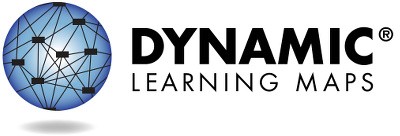 2 માંથી પૃષ્ઠ 1સંસાધનો સહિત વધુ માહિતી માટે, કૃપા કરીને https://dynamiclearningmaps.org/states ની મુલાકાત લો.યુનિવર્સિટી ઓફ કેન્સાસ. સર્વહક સ્વાધીન. માત્ર શૈક્ષણિક હેતુઓ માટે. પરવાનગી વિના વાણિજ્યિક અથવા અન્ય હેતુઓ માટે ઉપયોગ કરી શકાશે નહીં. “Dynamic Learning Maps” એ યુનિવર્સિટી ઓફ કેન્સાસનો ટ્રેડમાર્ક છે.પર્ફોમન્સ પ્રોફાઇલ, ચાલુM.C2.1: દ્વિ અને ત્રિ-પરિમાણીય આકારોના ભૌમિતિક ગુણધર્મોને સમજો અને તેનો ઉપયોગ કરો__%5 કૌશલ્યોમાંથી _ માં નિપુણM.C2.2: વિસ્તાર, પરિમિતિ અને ઘનતા સાથે સંકળાયેલા કોયડાઓ ઉકેલોM.C4.1: કોયડાઓ ઉકેલવા માટે ઓપરેશન્સ અને મોડલ્સનો ઉપયોગ કરો__%5 કૌશલ્યોમાંથી _ માં નિપુણ   +આ વિસ્તારમાં કોઈ તત્વોનું મૂલ્યાંકન કરવામાં આવ્યું નથી.ક્ષેત્ર બનાવતા દરેક આવશ્યક તત્વોમાં [વિદ્યાર્થીનું નામ] ના પર્ફોમન્સ વિશે વધુ માહિતી લર્નિંગ પ્રોફાઇલમાં આપેલ છે.સંસાધનો સહિત વધુ માહિતી માટે, કૃપા કરીને https://dynamiclearningmaps.org/states ની મુલાકાત લો.                  2 માંથી પૃષ્ઠ 27મા ગ્રેડના ગણિતના આવશ્યક તત્વોમાં [વિદ્યાર્થીનું નામ] ના પર્ફોમન્સનો નીચે સારાંશ આપેલ છે. આ માહિતી [વિદ્યાર્થીનું નામ] ની સ્પ્રિંગ 2023 દરમિયાન લેવાયેલ તમામ DLM પરીક્ષાઓ પર આધારિત છે. [વિદ્યાર્થીના નામ] નું મૂલ્યાંકન 7 આવશ્યક તત્વોમાંથી __ અને 7મા ગ્રેડમાં અપેક્ષિત 5 ક્ષેત્રોમાંથી __ પર કરવામાં આવ્યું હતું.મૂલ્યાંકન દરમિયાન જે તે સ્તરની નિપુણતાનું પ્રદર્શન કરવાથી આવશ્યક તત્વમાંના તમામ અગાઉના સ્તરોની નિપુણતા ધારવામાં આવે છે. આ કોષ્ટક વર્ણન કરે છે કે તમારા બાળકે મૂલ્યાંકનમાં કયા કૌશલ્યોનું પ્રદર્શન કર્યું અને તે કૌશલ્યો ગ્રેડ સ્તરની અપેક્ષાઓ સાથે કેવી રીતે સરખાવાશે.આ વર્ષે નિપુણતા મેળવેલ સ્તરોઆ આવશ્યક તત્વ પર નિપુણતાની કોઈ સાબિતી નથીઆવશ્યક તત્વ ચકાસાયેલ નથી2 માંથી પૃષ્ઠ 1આ રિપોર્ટનો હેતુ સૂચનાત્મક આયોજન પ્રક્રિયામાં પુરાવાના એક સ્ત્રોત તરીકેનો છે. પરિણામો ફક્ત વર્ષના અંતના સ્પ્રિંગ મૂલ્યાંકનમાં આપેલ આઇટમના પ્રતિસાદો પર આધારિત છે. તમારું બાળક દરેક સેટિંગ્સમાં જ્ઞાન અને કૌશલ્યને અલગ રીતે દર્શાવી શકે છે તેથી, અહીં દર્શાવેલ અંદાજિત નિપુણતાના પરિણામો તમારું બાળક શું જાણે છે અને શું કરી શકે છે તેને સંપૂર્ણ રજૂ કરી શકશે નહીં.સંસાધનો સહિત વધુ માહિતી માટે, કૃપા કરીને https://dynamiclearningmaps.org/states ની મુલાકાત લો. યુનિવર્સિટી ઓફ કેન્સાસ. સર્વહક સ્વાધીન. માત્ર શૈક્ષણિક હેતુઓ માટે. પરવાનગી વિના વાણિજ્યિક અથવા અન્ય હેતુઓ માટે ઉપયોગ કરી શકાશે નહીં. “Dynamic Learning Maps” એ યુનિવર્સિટી ઓફ કેન્સાસનો ટ્રેડમાર્ક છે.આ વર્ષે નિપુણતા મેળવેલ સ્તરોઆ આવશ્યક તત્વ પર નિપુણતાની કોઈ સાબિતી નથીઆવશ્યક તત્વ ચકાસાયેલ નથી2 માંથી પૃષ્ઠ 2સંસાધનો સહિત વધુ માહિતી માટે, કૃપા કરીને https://dynamiclearningmaps.org/states ની મુલાકાત લો.અંદાજિત નિપુણતા સ્તરઅંદાજિત નિપુણતા સ્તરઅંદાજિત નિપુણતા સ્તરઅંદાજિત નિપુણતા સ્તરઅંદાજિત નિપુણતા સ્તરઅંદાજિત નિપુણતા સ્તરઅંદાજિત નિપુણતા સ્તરવિસ્તારઆવશ્યક તત્વો1234 (લક્ષ્ય)5M.C1.1M.EE.7.RP.1-3અલગતા, સમૂહ અને પેટાસમૂહને ઓળખોસમાન ભાગોમાં વિભાજન આકાર; એકમના અપૂર્ણાંકને સમજાવો; અપૂર્ણાંક ઓળખોગુણોત્તર સમજાવો: ઘણાથી એક ગુણોત્તર ઓળખોઘણાથી ઘણા ગુણોત્તરને ઓળખો અને રજૂ કરોગુણોત્તર તરીકે દરો સમજાવોM.C1.3M.EE.7.NS.1અલગતાને ઓળખો, સમૂહને ઓળખોસંપૂર્ણ અથવા એકમના ભાગોને ઓળખોઅપૂર્ણાંક ઉમેરો અને બાદબાકી કરો; અપૂર્ણાંકને વિઘટિત કરોસામાન્ય છેદ સાથે અપૂર્ણાંક ઉમેરો10 અને 100 ના છેદ સાથે અપૂર્ણાંક ઉમેરો અથવા બાદબાકી કરોM.C1.3M.EE.7.NS.2.aઅલગતાને ઓળખો, સમૂહને ઓળખોપુનરાવર્તિત સરવાળાને સમજાવો, પ્રતિનિધિત્વ કરો અને હલ કરોગુણાકારની વિભાવના દર્શાવો સંખ્યાઓ 1-10 દ્વારા ગુણાકાર કરો, 20 ના ગુણાંક સુધીગુણાકાર અને ભાગાકાર વચ્ચેનો સંબંધ સમજોM.C1.3M.EE.7.NS.2.bઅલગતા, સમૂહ અને પેટાસમૂહને ઓળખોપુનરાવર્તિત બાદબાકીને સમજાવો, પ્રતિનિધિત્વ કરો અને હલ કરોભાગાકારની વિભાવના દર્શાવો1, 2, 3, 4, 5 અને 10 વડે ભાગાકાર કરોગુણાકાર અને ભાગાકાર વચ્ચેનો સંબંધ સમજોઅંદાજિત નિપુણતા સ્તરઅંદાજિત નિપુણતા સ્તરઅંદાજિત નિપુણતા સ્તરઅંદાજિત નિપુણતા સ્તરઅંદાજિત નિપુણતા સ્તરઅંદાજિત નિપુણતા સ્તરઅંદાજિત નિપુણતા સ્તરવિસ્તારઆવશ્યક તત્વો1234 (લક્ષ્ય)5M.C2.1M.EE.7.G.2સમાન વસ્તુઓ હોય તે અને અલગ અલગ વસ્તુઓને ઓળખોમૂળભૂત 2-D અને 3-D આકારોને ઓળખોઆકારોની વિશેષતાઓનું વર્ણન કરોઉલ્લેખિત વિશેષતાઓ સાથે આકારોને સરખાવોઉલ્લેખિત વિશેષતાઓના આધારે આકારોનું વર્ગીકરણ કરોM.C2.2M.EE.7.G.4વિશેષતા મૂલ્યોને ઓળખોવસ્તુના માપી શકાય તેવા ગુણધર્મોને ઓળખો અને સમજાવોલંબાઈ અને પરિમિતિ સમજાવોતમામ બાજુઓ અથવા એકમની લંબાઈ ઉમેરીને પરિમિતિ શોધોસંકલનનો ઉપયોગ કરીને બહુકોણની પરિમિતિ શોધોM.C4.1M.EE.7.EE.1સંયોજન અને વિભાજિત સમૂહોસરવાળા અને ગુણાકારના મોડેલ સહયોગી અને વિનિમયાત્મક ગુણધર્મોકોયડાઓ ઉકેલવા માટે સરવાળા અને ગુણાકારના ગુણધર્મો લાગુ કરોસમકક્ષ અભિવ્યક્તિઓ ઓળખોશબ્દ કોયડાઓ માટે બે સમકક્ષ અભિવ્યક્તિ લખો